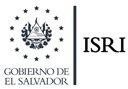 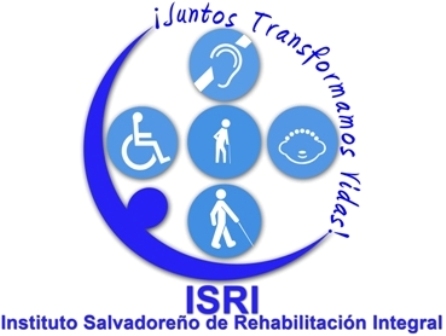 CARACTERIZACION DE LA POBLACION USUARIA POBLACIÓN TOTAL ATENDIDA EN TODOS LOS SERVICIOS POR EDAD Y SEXOLa población que de enero a marzo de 2019  recibió atención  en los servicios Instituto fue de 18,500, de los cuales 8,771 (47%) correspondieron al sexo femenino y 9,729 (53%) al sexo masculino; El grupo de edad con mayor peso porcentual es el que corresponde a 60 a más años en un 19% con un predominio del sexo femenino en un 66% contra un 34% del sexo masculino; en segundo lugar el 5 a 11 años con un 18% de la población mostrando igualmente un predominio del sexo masculino en un 65% contra un 35% del sexo femenino, en tercer lugar por peso porcentual son los grupos de 12 a 17 años con un 17% con un predominio del sexo masculino con un 65% contra un 35% del sexo femenino y los de 1 a 4 años con un 17%,  con un predominio del sexo masculino con un 64% contra un 36% del sexo femenino. Del total de la población atendida el 56% corresponde a menores de 18 años, es decir a la niñez y adolescencia es a los que predominantemente se brinda la atención en el ISRI.POBLACIÓN ATENDIDA EN TODOS LOS SERVICIOS MÉDICOS Y DE APOYO POR EDAD Y SEXOPor Otro lado tenemos los usuarios de primera vez en servicios médicos y de rehabilitación que fue un total de 3723 usuariosLa población que de enero a marzo de 2019  recibió atención de primera vez  en los servicios médicos y de apoyo en el  Instituto fue de 3,727, de los cuales 1,743 (47%) correspondieron al sexo femenino y 1,980 (53%) al sexo masculino; El grupo de edad con mayor peso porcentual es el que corresponde al de 1 a 4 años en un 26% con un predominio del sexo masculino en un 66% contra un 34% del sexo femenino; en segundo lugar el grupo de menores de un año con un 20% de la población mostrando igualmente un predominio del sexo masculino en un 52% contra un 48% del sexo femenino, en tercer lugar por peso porcentual son los grupos de mayores de 60 años con un 14% con un predominio del sexo femenino con un 65% contra un 35% del sexo masculino. Del total de la población atendida el 63% corresponde a menores de 18 añosPROCEDENCIALos primeros cinco departamentos de los cuales proviene la población que, que fue atendida en los servicios del ISRI durante el período de enero a marzo de 2019, fue de San Salvador con un 40%, San Miguel 15%,  Santa Ana 13%, La Libertad 9%, La Paz 4%, (Gráfico 2)En el departamento de San Salvador los municipios que aportan mayor población son: San Salvador 28%, Soyapango 14% y mejicanos 9%. En el Departamento de San Miguel son: San Miguel con el 73%, Moncagua 6% y Chirilagua 4%. En el Departamento de Santa Ana son: Santa Ana 66%, Chalchuapa 8% y Texistepeque 5%.NIVEL ACADÉMICO Y OCUPACIÓNDe la población atendida en servicios médicos y de apoyo, durante el primer trimestre de 2019 los mayores porcentajes lo obtienen los que cursaron primaria incompleta, en segundo lugar aquellos que no han tenido instrucción y en tercer lugar los que han tenido educación inicial denotando que el mayor peso de la población ha tenido poca o ninguna instrucción al momento de la apertura de su expediente.La ocupación o actividad que realizan los usuarios entre las edades de 19 a 60 años, el 29% Estudiantes, 25% amas de casa, 17.5% ninguna actividad, y solo un 6% son profesionales o te4cnicos, el resto de ocupaciones con porcentajes muy bajos. Esto denota la baja profesionalización que existe dentro del el colectivo de las Personas con Discapacidad que son nuestros usuarios, teniendo que orientar acciones a mejorar este nivel a fin de poder obtener un mayor espectro de trabajos dentro del mercado laboral con la consiguiente mejora en su calidad de vidaPERFIL EPIDEMIOLÓGICOLa incidencia por discapacidades atendidas en el Instituto de enero a marzo de 2019 fue de 3,291 casos, de las cuales el 34% (1130) corresponde a las Funciones Mentales Especificas, 15% (493)a las Funciones de la Articulaciones y los Huesos, 15% (481) a las Funciones Musculares, 12% (409) a las Funciones Mentales Globales,  11% (374) a las Funciones Sensoriales Adicionales, 5% (149) a las Funciones de la Voz y el Habla, 4% (140) a las Funciones Relacionadas con el Movimiento, 3% (89) a Funciones Auditivas y Vestibulares y 1% (26) a Vista y Funciones Relacionadas.Los principales diagnósticos relacionados con estas discapacidades son: El total de casos fue de 3,292. En la tabla anterior se reflejan los primeras 10 diagnósticos relacionados con discapacidad, que constituye una mayor concentración de casos ocupando el 52% del total.  El resto corresponde a otros diagnósticos con un total de 1577 (48%)REFERENCIA DE USUARIOSPara ingresar a los servicios que se ofertan en el ISRI es recomendable una referencia médica, sin embargo, las personas pueden solicitar los servicios por iniciativa propia.  En este punto, el ISRI está trabajando fuertemente con otras instituciones que constituyen la Red Integrada e Integrales de Servicios de Salud (RISS), a efecto de fortalecer el sistema de referencia y retorno. Durante el período, un 15% (483/3173) de las demandas de servicios no contaban con una referencia del Sistema Nacional de Salud. Los referidos se distribuyen de la siguiente manera: hospitales MINSALUD 31% (991), ISSS 17% (522), Unidades de Salud de MINSALUD con 258 referencias (8%), Bienestar Magisterial 2% (74), Hospital Militar 0.1% (5). El restante 27% (843) fueron referidos por instituciones privadas o no relacionadas con el RISS. (Gráfico 6).Los establecimientos que representan el mayor índice de referencia son: Hospital San Juan de Dios de San Miguel con 193 referencias, Hospital Nacional de la Mujer con 177 referencias, Hospital Rosales  con 165 referencias, Hospital San Juan de Dios de Santa Ana con 131 referencias y Hospital de niños Benjamín Bloom con 101 referenciasRESULTADOS DEL PROCESO DE REHABILITACIÓNEl total de egresos durante el período enero a marzo de 2019 fue de 1462, de estos el 56% (820) fueron usuarios Rehabilitados, el 31% (447) son usuarios que no completaron su proceso de rehabilitación, cabe mencionar que entre los factores identificados están los económicos, laborales y de riesgo social. El resto que corresponde a defunciones, transferencias, salud etc.PRODUCTIVIDAD GLOBAL DE LOS SERVICIOS DEL ISRI ENERO A MARZO 2019En la tabla se muestra el rendimiento global del ISRI 89%, y el de cada Centro de Atención Alcanzando niveles de cumplimiento dentro de los parámetros el Centro del Aparato Locomotor, Centro de Atención a Ancianos "Sara Zaldívar", Centro de Rehabilitación Integral de Occidente, Centro de Rehabilitación Integral de Oriente Y Unidad de Consulta Externa. Los más bajos rendimientos fueron para el Centro de Rehabilitación Profesional y el Centro de Rehabilitación de Ciegos.PRODUCTIVIDAD POR SERVICIOS Y POR CENTRO DE ATENCIÓN DEL ISRI ENERO A MARZO 2019Dentro de los Servicios de Rehabilitación para el periodo de enero a marzo de 2019 los Centros de Atención que logran un rendimiento arriba del standard establecido (mayor a 90%) son: Unidad de Consulta Externa con 104%, seguido del Centro del Aparato Locomotor con el 102% y el Centro de Rehabilitación de Occidente con el 92% de rendimiento. El resto de Centros caen por debajo del rango. Para un global por servicio como Institución del 80%Las áreas del Servicio de Rehabilitación con rendimiento esperado son: Terapia Física con el 99%, el resto de áreas caen abajo del rango.Entre las principales causales del no cumplimiento de las metas:Inasistencia de usuarios a sus terapiasPermisos de los empleados: de estos, los permisos los permisos por enfermedad, los permisos oficiales y los personales.Poca demanda de usuariosOtras como plazas vacantesDentro de los Servicios Médicos los Centros de Atención que logran un rendimiento arriba del standard establecido (mayor a 90%) son: Centro de Atención a Ancianos “Sara Zaldívar” 119%, Centro de Rehabilitación Integral de Oriente con el 107%, y Centro de Audición y Lenguaje con el 105%. El resto de Centros caen por debajo del rango. Para un global por servicio como Institución del 88%.Las áreas del Servicios Médicos con rendimiento esperado es: Medicina General con el 112% y Otros Servicios Médicos con el 128%. Medicina de Especialidades cae abajo del rango con el 73%.Entre las principales causales del no cumplimiento de las metas:Inasistencia de usuarios Permisos de los empleados: de estos, los permisos los permisos por enfermedad, los permisos oficiales y los personales.Otras como plazas vacantesDentro de los Servicios de Apoyo los Centros de Atención que logran un rendimiento arriba del standard establecido (mayor a 90%) son: Centro de Rehabilitación Integral de Oriente con 114%, Centro de Audición y Lenguaje con el 99% y el Centro de Atención a Ancianos “Sara Zaldívar” con el 95%, Unidad de consulta Externa 98% y Centro de Rehabilitación Profesional 91%. El resto de Centros caen por debajo del rango. Para un global por servicio como Institución del 94%Las áreas del Servicio Apoyo con rendimiento esperado es: Estudios Electrofisiológicos de alta complejidad 114%, Estudios Electrofisiológicos de baja complejidad 93%, Evaluación y Orientación Vocacional 103%, Laboratorio clínico 106%, Nasofibrolaringoscopía 95%, Odontología General 101%, Enfermería 98% y trabajo Social 103%Las causales del no cumplimiento de metas son:Equipo deterioradoPermisos de los empleados: de estos, los permisos los permisos por enfermedad, los permisos oficiales y los personales.Inasistencia de Usuarios Otras causas Dentro de los Servicios complementarios que alcanzan un global del 92% institucional Los únicos Centros que no llegan al Stadard esperado son Centro del Aparato Locomotor y Centro de audición y LenguajeLas áreas del Servicio de Rehabilitación con rendimiento esperado es: Ropería con el 94%.  Y Alimentación con el 92%. Talleres de Producción con rendimiento abajo del esperado con el 83%. CENTROS DE ATENCIÓNProgramado Enero a marzo 2019Realizado  Enero a marzo 2019Porcentaje de ProductividadCENTRO DEL APARATO LOCOMOTOR43,91039,35690%CENTRO DE ATENCIÓN A ANCIANOS "SARA ZALDÍVAR"269,955252,20093%CENTRO DE AUDICIÓN Y LENGUAJE24,71021,41887%CENTRO DE REHABILITACIÓN INTEGRAL DE OCCIDENTE28,98126,13090%CENTRO DE REHABILITACIÓN INTEGRAL DE ORIENTE27,33126,71598%CENTRO DE REHABILITACIÓN INTEGRAL PARA LA NIÑEZ Y LA ADOLESCENCIA44,30836,47682%CENTRO DE REHABILITACIÓN DE CIEGOS "EUGENIA DE DUEÑAS"30,93915,06349%CENTRO DE REHABILITACIÓN PROFESIONAL3,7412,52968%UNIDAD DE CONSULTA EXTERNA16,42514,95091%TOTAL GENERAL 490,300435,83989%SERVICIOS DE REHABILITACIÓN POR CENTRO DE ATENCIÓNProgramado Enero a marzo 2019Realizado  Enero a marzo 2019%CENTRO DEL APARATO LOCOMOTOR23,56524,088102%CENTRO DE ATENCIÓN A ANCIANOS "SARA ZALDÍVAR"8,4166,61979%CENTRO DE AUDICIÓN Y LENGUAJE12,1048,89673%CENTRO DE REHABILITACIÓN INTEGRAL DE OCCIDENTE21,56519,94092%CENTRO DE REHABILITACIÓN INTEGRAL DE ORIENTE16,21914,29688%CENTRO DE REHABILITACIÓN INTEGRAL PARA LA NIÑEZ Y LA ADOLESCENCIA40,74733,80483%CENTRO DE REHABILITACIÓN DE CIEGOS "EUGENIA DE DUEÑAS"24,80210,93444%CENTRO DE REHABILITACIÓN PROFESIONAL3,3372,16265%UNIDAD DE CONSULTA EXTERNA510529104%TOTAL GENERAL 150,755120,73980%SERVICIOS MÉDICOS POR CENTRO DE ATENCIÓNProgramado Enero a marzo 2019Realizado  Enero a marzo 2019%CENTRO DEL APARATO LOCOMOTOR3,8872,88974%CENTRO DE ATENCIÓN A ANCIANOS "SARA ZALDÍVAR"3,3063,944119%CENTRO DE AUDICIÓN Y LENGUAJE1,0081,055105%CENTRO DE REHABILITACIÓN INTEGRAL DE OCCIDENTE1,7131,18169%CENTRO DE REHABILITACIÓN INTEGRAL DE ORIENTE3,0763,276107%CENTRO DE REHABILITACIÓN DE CIEGOS "EUGENIA DE DUEÑAS"39200%UNIDAD DE CONSULTA EXTERNA4,5043,32574%TOTAL GENERAL 17,88615,67088%SERVICIOS DE APOYO POR CENTRO DE ATENCIÓNProgramado Enero a marzo 2019Realizado  Enero a marzo 2019%CENTRO DEL APARATO LOCOMOTOR5,0924,11081%CENTRO DE ATENCIÓN A ANCIANOS "SARA ZALDÍVAR"25,83324,52695%CENTRO DE AUDICIÓN Y LENGUAJE11,59811,46799%CENTRO DE REHABILITACIÓN INTEGRAL DE OCCIDENTE5,7035,00988%CENTRO DE REHABILITACIÓN INTEGRAL DE ORIENTE7,9199,012114%CENTRO DE REHABILITACIÓN INTEGRAL PARA LA NIÑEZ Y LA ADOLESCENCIA3,5612,67275%CENTRO DE REHABILITACIÓN DE CIEGOS "EUGENIA DE DUEÑAS"2,7781,45652%CENTRO DE REHABILITACIÓN PROFESIONAL40436791%UNIDAD DE CONSULTA EXTERNA11,92111,62598%TOTAL GENERAL 74,80970,24494%SERVICIOS COMPLEMENTARIOS POR CENTRO DE ATENCIÓNProgramado Enero a marzo 2019Realizado  Enero a marzo 2019%CENTRO DEL APARATO LOCOMOTOR11,3668,26973%CENTRO DE ATENCIÓN A ANCIANOS "SARA ZALDÍVAR"232,400217,11193%CENTRO DE REHABILITACIÓN INTEGRAL DE OCCIDENTE3613%CENTRO DE REHABILITACIÓN INTEGRAL DE ORIENTE117131112%CENTRO DE REHABILITACIÓN DE CIEGOS "EUGENIA DE DUEÑAS"2,9672,67390%CENTRO DE AUDICIÓN Y LENGUAJE2000%CENTRO DE ATENCIÓN INTEGRAL A LA NIÑEZ Y ADOLESCENCIA2323100%TOTAL GENERAL 246,893229,20992%